 Зав.кабинетом  № 8 Неволина Светлана Александровна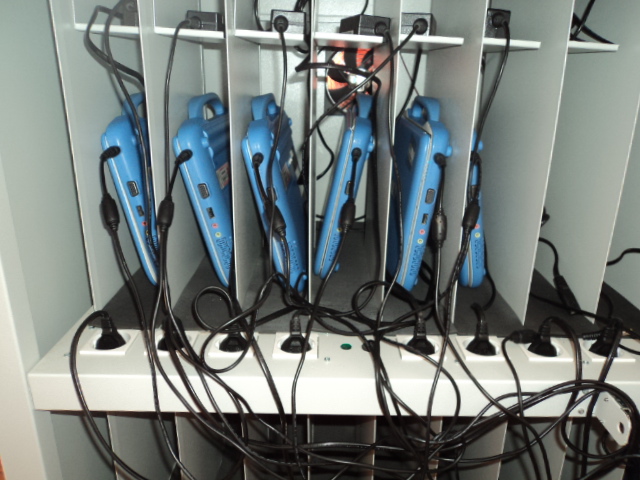 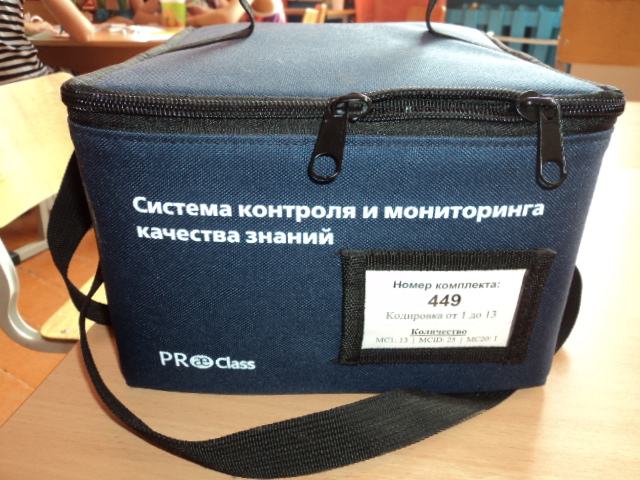 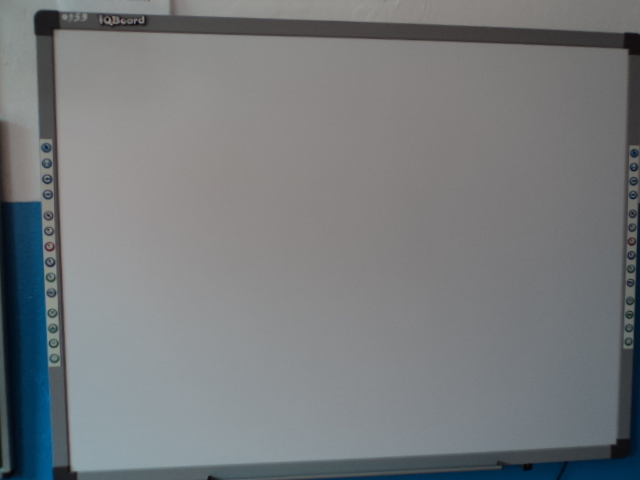 №Оборудование Кол- во1.Экран iQBoard  12.Ноутбук visioh (учительский) 13.Нетбуки                                     (  ученические)64.Камера Ken- a- vision15.Система контроля и мониторинга качества знаний PROClass76.Мультимедийный проектор Opfoma17.Модульная система экспериментов на базе цифровых технологийPROloq38.Электронные носители:DWD  диски1.Времена года с тетушкой совой.2- 3.Безопасность на улицах и дорогах -24.Уроки осторожности (ОБЖ для малышей).5.Русский язык. 3 класс (видеоуроки, презентации).6.ОБЖ (видеоуроки) 1-11 кл.7.Детям о писателях.8.Окружающий мир (интерактивные плакаты) 1-4 кл.9.ПДД (внеурочная деятельность) 1- 4 кл.10. АБВГедейка 1 кл.CD диски1.ПДД для малышей. (Как вести себя на улице).2.ПДД для малышей. (Маленький автомобильчик ищет друзей)3. Государственная символика России.4.Тренажер по математике 1 класс.5.Универсальное мультимедийное пособие – математика. 4 класс6.Электронное приложение к учебнику математики-7 шт.7. Электронное приложение к учебному пособию ОРКСЭ-         7 шт.